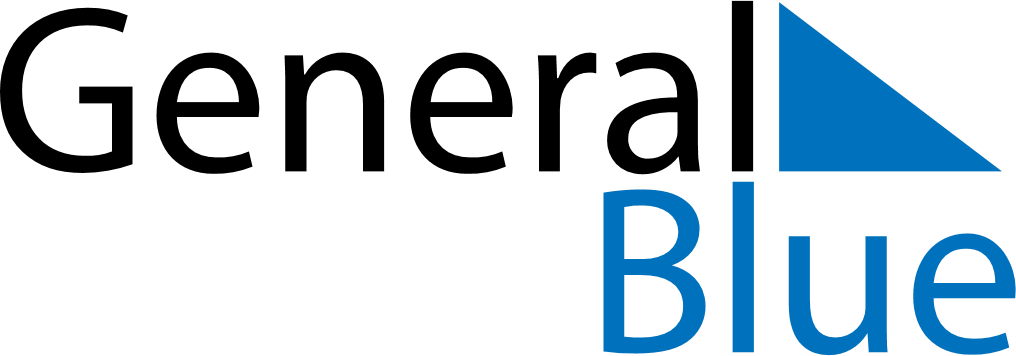 June 2024June 2024June 2024June 2024June 2024June 2024June 2024Langsele, Vaesternorrland, SwedenLangsele, Vaesternorrland, SwedenLangsele, Vaesternorrland, SwedenLangsele, Vaesternorrland, SwedenLangsele, Vaesternorrland, SwedenLangsele, Vaesternorrland, SwedenLangsele, Vaesternorrland, SwedenSundayMondayMondayTuesdayWednesdayThursdayFridaySaturday1Sunrise: 3:01 AMSunset: 10:37 PMDaylight: 19 hours and 35 minutes.23345678Sunrise: 2:59 AMSunset: 10:39 PMDaylight: 19 hours and 39 minutes.Sunrise: 2:57 AMSunset: 10:41 PMDaylight: 19 hours and 44 minutes.Sunrise: 2:57 AMSunset: 10:41 PMDaylight: 19 hours and 44 minutes.Sunrise: 2:55 AMSunset: 10:44 PMDaylight: 19 hours and 48 minutes.Sunrise: 2:54 AMSunset: 10:46 PMDaylight: 19 hours and 52 minutes.Sunrise: 2:52 AMSunset: 10:48 PMDaylight: 19 hours and 56 minutes.Sunrise: 2:50 AMSunset: 10:50 PMDaylight: 19 hours and 59 minutes.Sunrise: 2:49 AMSunset: 10:52 PMDaylight: 20 hours and 3 minutes.910101112131415Sunrise: 2:47 AMSunset: 10:54 PMDaylight: 20 hours and 6 minutes.Sunrise: 2:46 AMSunset: 10:55 PMDaylight: 20 hours and 9 minutes.Sunrise: 2:46 AMSunset: 10:55 PMDaylight: 20 hours and 9 minutes.Sunrise: 2:45 AMSunset: 10:57 PMDaylight: 20 hours and 12 minutes.Sunrise: 2:44 AMSunset: 10:58 PMDaylight: 20 hours and 14 minutes.Sunrise: 2:43 AMSunset: 11:00 PMDaylight: 20 hours and 17 minutes.Sunrise: 2:42 AMSunset: 11:01 PMDaylight: 20 hours and 19 minutes.Sunrise: 2:41 AMSunset: 11:02 PMDaylight: 20 hours and 20 minutes.1617171819202122Sunrise: 2:41 AMSunset: 11:03 PMDaylight: 20 hours and 22 minutes.Sunrise: 2:40 AMSunset: 11:04 PMDaylight: 20 hours and 23 minutes.Sunrise: 2:40 AMSunset: 11:04 PMDaylight: 20 hours and 23 minutes.Sunrise: 2:40 AMSunset: 11:05 PMDaylight: 20 hours and 24 minutes.Sunrise: 2:40 AMSunset: 11:05 PMDaylight: 20 hours and 25 minutes.Sunrise: 2:40 AMSunset: 11:06 PMDaylight: 20 hours and 25 minutes.Sunrise: 2:40 AMSunset: 11:06 PMDaylight: 20 hours and 25 minutes.Sunrise: 2:40 AMSunset: 11:06 PMDaylight: 20 hours and 25 minutes.2324242526272829Sunrise: 2:41 AMSunset: 11:06 PMDaylight: 20 hours and 25 minutes.Sunrise: 2:42 AMSunset: 11:06 PMDaylight: 20 hours and 24 minutes.Sunrise: 2:42 AMSunset: 11:06 PMDaylight: 20 hours and 24 minutes.Sunrise: 2:42 AMSunset: 11:06 PMDaylight: 20 hours and 23 minutes.Sunrise: 2:43 AMSunset: 11:05 PMDaylight: 20 hours and 22 minutes.Sunrise: 2:44 AMSunset: 11:05 PMDaylight: 20 hours and 20 minutes.Sunrise: 2:45 AMSunset: 11:04 PMDaylight: 20 hours and 18 minutes.Sunrise: 2:47 AMSunset: 11:03 PMDaylight: 20 hours and 16 minutes.30Sunrise: 2:48 AMSunset: 11:02 PMDaylight: 20 hours and 14 minutes.